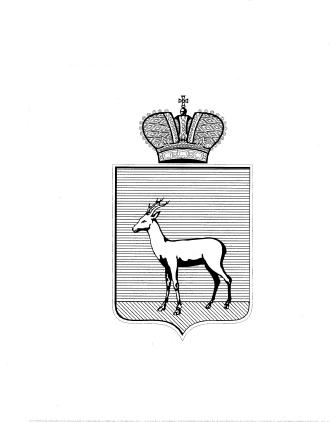 О внесении изменений в Постановление Администрации Промышленного внутригородского района городского округа Самара № 10 от 30.01.2017             «Об утверждении Положения об оплате труда работников муниципального бюджетного учреждения Промышленного внутригородского района городского округа Самара «Промышленный»В соответствии с Трудовым кодексом Российской Федерации, Федеральным законом от 06.10.2003 № 131-ФЗ «Об общих принципах организации местного самоуправления в Российской Федерации», Уставом Промышленного внутригородского района городского округа Самара Самарской области в целях установления порядка формирования расходов на оплату труда и обеспечения повышения уровня реального содержания заработной платы работников муниципального бюджетного учреждения Промышленного внутригородского района городского округа Самара «Промышленный» постановляю:1. Приложение к Положению «Перечень должностей и должностные оклады работников муниципального бюджетного учреждения Промышленного внутригородского района городского округа Самара «Промышленный»    изложить в новой редакции, согласно Приложению к настоящему Постановлению. 2. Настоящее Постановление вступает в силу со дня его подписания и распространяет свое действие на правоотношения, возникшие с 1 января 2022 г.3. Контроль за исполнением настоящего Постановления возложить на заместителя Главы Промышленного внутригородского района городского округа Самара Ефремова И.В. Врип Главы Промышленноговнутригородского районагородского округа Самара	                                                      Т.Э. КуклеваПортян О.С.  995-99-66ПЕРЕЧЕНЬДОЛЖНОСТЕЙ И ДОЛЖНОСТНЫЕ ОКЛАДЫРАБОТНИКОВ МУНИЦИПАЛЬНОГО БЮДЖЕТНОГО УЧРЕЖДЕНИЯ ПРОМЫШЛЕННОГО ВНУТРИГОРОДСКОГО РАЙОНА ГОРОДСКОГО ОКРУГА САМАРА «ПРОМЫШЛЕННЫЙ»           *Водители автомобилей, закреплённые за Главой Промышленного внутригородского района городского округа Самара и за Первым заместителем Главы Промышленного внутригородского района городского округа Самара.Приложение к Постановлению Администрации Промышленного внутригородского района городского округа Самара  от__________ № _________ПРИЛОЖЕНИЕ к Положению об оплате труда работников муниципального бюджетного учреждения Промышленного внутригородского района городского округа Самара  «Промышленный»Наименование должностейруководителей, специалистов, служащих, рабочихКвалификационная группаРазмер должностного оклада в месяц, руб.Руководитель учреждения (директор)Руководители19 657,00  Заместитель руководителя (директора) учрежденияРуководители16 256,00Главный бухгалтерРуководители16 256,00Начальник отделаРуководители13 008,00ЮрисконсультСпециалист10 697,00Специалист по кадрамСпециалист10 697,00Специалист по охране трудаСпециалист10 697,00Специалист по делопроизводствуСпециалист10 697,00КонсультантСпециалист10 697,00БухгалтерСпециалист10 697,00ЭкономистСпециалист10 697,00Главный специалистСпециалист10 408,00Заведующий секторомСпециалист10 697,00ИнженерСлужащие9 251,00Управляющий микрорайономСпециалист13 008,00АрхитекторСлужащие10 697,00КомендантСлужащие10 408,00Комендант зданияСлужащие10 408,00Механик гаражаСлужащие9 251,00Техник по инвентаризацииСлужащие13 008,00Водитель автомобиля*Рабочие10 118,00Водитель автомобиляРабочие8 094,00ДворникРабочие5 463,000Сторож (вахтер)Рабочие5 463,00Уборщик производственных и служебных помещенийРабочие5 463,00СпециалистРабочие8 094,00Тракторист-машинистРабочие12 354,00